Kredito unijai 	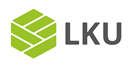 LAIDAVIMO PARAIŠKA 				GARANTIJOS PARAIŠKA PRAŠYMO ESMĖDUOMENYS APIE LAIDUOTOJĄ / GARANTĄSUTUOKTINISĮSIPAREIGOJIMAI (skolos, laidavimai, garantijos, alimentai ir kt.) BENDROS ŠEIMOS PAJAMOS IR IŠLAIDOSNUOSAVYBĖ* jei įkeistas, pažymėkite skliausteliuose “įkeistas”; jei ūkininkaujama, nurodykite pasėlių plotus, žemės ūkio techniką, gyvulių skaičių, produkcijos atsargas.LAIDUOTOJO / GARANTO PATVIRTINIMAI IR SUTIKIMAIAš, laiduotojas/garantas patvirtinu, kad šioje paraiškoje pateikta informacija yra teisinga ir išsami, kad neturiu daugiau  finansinių įsipareigojimų, išskyrus aukščiau išvardintus ir, kad nenuslėpta jokia kita informacija, kuri galėtų turėti įtakos kredito unijos sprendimui. Esu supažindintas, kad jeigu nepateiksiu šios paraiškos laukuose nurodytų asmens duomenų, kredito unija turi teisę nepriimti ir nesvarstyti mano laidavimo / garantijos paraiškos, taip pat nesudaryti laidavimo / garantijos sutarties. Sutinku, kad kredito unija patikrintų šių duomenų teisingumą ir saugotų šį prašymą kredito unijos duomenų bazėse. Taip pat sutinku, kad vadovaujantis LR teisės aktais kredito unija gautų reikalingus duomenis iš UAB „Creditinfo Lietuva“, Valstybinio socialinio draudimo fondo valdybos prie Socialinės apsaugos ir darbo ministerijos, kredito įstaigų bei kitų finansų įstaigų, VĮ Registrų centro, Gyventojų registro tarnybos; tvarkytų šioje paraiškoje nurodytus ar iš aukščiau nurodytų šaltinių gautus asmens duomenis duomenų teisingumo patikrinimo, mokumo įvertinimo, įsiskolinimų valdymo, duomenų teikimo į jungtines duomenų rinkmenas bei kitiems teisėtą interesą turintiems tretiesiems asmenims tikslais, teiktų šią informaciją, įskaitant asmens duomenis bei duomenis apie įsiskolinimus, hipotekos, teismo įstaigoms, antstoliams, UAB „Creditinfo Lietuva“, kitiems LR teisės aktuose nurodytiems asmenims įsiskolinimų valdymo tikslais, taip pat Lietuvos Centrinei kredito unijai įstatymuose nurodytoms kontrolės funkcijoms atlikti. Esu informuotas apie savo teisę susipažinti su kredito unijos tvarkomais savo asmens duomenimis ir kaip jie yra tvarkomi, teise reikalauti ištaisyti, sunaikinti neteisingus, neišsamius, netikslius savo asmens duomenis arba sustabdyti savo asmens duomenų tvarkymo veiksmus, kai duomenys tvarkomi nesilaikant įstatymų nuostatų, nesutikti, kad būtų tvarkomi mano asmens duomenys._____________________________________________________________	_______________________________________(vardas, pavardė)						(parašas)200 _ m. ___________________________________________ d.Aš, laiduotojo/garanto sutuoktinis, pareiškiu, kad buvau supažindinta (-as) su visomis iš laidavimo/garantijos sutarties kilsiančiomis teisėmis ir pareigomis ir sutinku bei neprieštarauju, kad mano sutuoktinis prisiimtų įsipareigojimus pagal laidavimo/garantijos sutartį. Esu supažindinta (-as), kad jeigu nepateiksiu šios paraiškos laukuose nurodytų asmens duomenų, kredito unija turi teisę nepriimti ir nesvarstyti šios laidavimo / garantijos paraiškos, taip pat nesudaryti laidavimo / garantijos sutarties. Sutinku, kad kredito unija patikrintų šių duomenų teisingumą ir saugotų šį prašymą kredito unijos duomenų bazėse. Taip pat sutinku, kad vadovaujantis LR teisės aktais kredito unija gautų reikalingus duomenis iš UAB „Creditinfo Lietuva“, Valstybinio socialinio draudimo fondo valdybos prie Socialinės apsaugos ir darbo ministerijos, kredito įstaigų bei kitų finansų įstaigų, VĮ Registrų centro, Gyventojų registro tarnybos; tvarkytų šioje paraiškoje nurodytus ar iš aukščiau nurodytų šaltinių gautus asmens duomenis duomenų teisingumo patikrinimo, mokumo įvertinimo, įsiskolinimų valdymo, duomenų teikimo į jungtines duomenų rinkmenas bei kitiems teisėtą interesą turintiems tretiesiems asmenims tikslais, teiktų šią informaciją, įskaitant asmens duomenis bei duomenis apie įsiskolinimus, hipotekos, teismo įstaigoms, antstoliams, UAB „Creditinfo Lietuva“, kitiems LR teisės aktuose nurodytiems asmenims įsiskolinimų valdymo tikslais, taip pat Lietuvos Centrinei kredito unijai įstatymuose nurodytoms kontrolės funkcijoms atlikti. Esu informuota (-as) apie savo teisę susipažinti su kredito unijos tvarkomais savo asmens duomenimis ir kaip jie yra tvarkomi, teise reikalauti ištaisyti, sunaikinti neteisingus, neišsamius, netikslius savo asmens duomenis arba sustabdyti savo asmens duomenų tvarkymo veiksmus, kai duomenys tvarkomi nesilaikant įstatymų nuostatų, nesutikti, kad būtų tvarkomi mano asmens duomenys._____________________________________________________________	_______________________________________(vardas, pavardė)			(parašas)200 _ m. ___________________________________________ d.PILDO KREDITO UNIJAPaskolos prašytojas (vardas, pavardė)Paskolos prašytojo asmens kodasPaskolos prašytojo adresasPaskolos suma euraisPaskolos  terminas (mėn.)Paskolos paskirtisKredito limito suma euraisKredito limito terminas (mėn.)Vardas ir pavardė Asmens kodasAmžiusAsmens tapatybės dokumentas:Nr.Išdavimo data ir vietaGyvenamoji vieta (adresas) Gyvenamoji vieta (adresas) TelefonasRegistracijos adresas, jei nesutampa su gyvenamosios vietos adresuRegistracijos adresas, jei nesutampa su gyvenamosios vietos adresuSavininkas (-ė) Namo  Buto Bendraturtis (-ė) Namo  Buto Bendraturtis (-ė) Namo  Buto Nuomininkas (-ė) Namo  Buto Gyvenantis (-i) kartu su tėvais Darbovietė (-ės)/ Kita veiklaAdresas, telefonas, faksasPareigosDarbo stažasAnkstesnės darbovietėsAdresas, telefonas, faksasPareigosDarbo stažasMokymosi vieta (pavadinimas, specialybė, kursas)ŠEIMYNINĖ PADĖTISVedęs (ištekėjusi) Našlys (-ė) Išsiskyręs (-usi) Nevedęs (netekėjusi) Vardas ir pavardėAsmens kodasAmžiusAsmens tapatybės dokumentas:Nr.Išdavimo data ir vietaDarbovietė (-ės)/ Kita veiklaAdresas, telefonas, faksasPareigosDarbo stažasIŠLAIKYTINIŲ SKAIČIUS IR AMŽIUSMokėjimo įsipareigojimasSkolos suma euraisMėnesinė mokėjimo suma euraisGalutinė atsiskaitymo dataAr turite teisminių ginčų, kurių baigtis galėtų turėti įtakos paskolos grąžinimui? Jei taip, trumpai nurodykite ginčo turinį ir sumąVidutinės mėnesio pajamos, EurVidutinės mėnesio pajamos, EurVidutinės mėnesio išlaidos, EurVidutinės mėnesio išlaidos, EurNario atlyginimas (po mokesčių)Komunalinėms paslaugoms, telefonui, nuomaiSutuoktinio/sugyventinio atlyginimas (po mokesčių)MaistuiKitų šeimos narių pajamosAutomobiliui (degalams, priežiūrai), transportuiPensija, pašalpa, stipendija:Draudimui (gyvybės, turto, transporto)Nuomos pajamosKitos išlaidosFinansinio turto pajamosVISO B.Ūkininkavimo pajamosPaskolų ir palūkanų mokėjimaiKitos reguliarios pajamos (90 proc.)Lizingo, išperkamosios nuomos mokėjimaiKitos nereguliarios pajamos (70 proc.)Paskolai ( kreditui), už kurią laiduojama/ garantuojama grąžinti ir palūkanoms mokėtiVISO A.VISO C.Nekilnojamas turtas*Rinkos vertė, EurKitas turtas*Rinkos vertė, EurFinansinis turtasRinkos vertė, EurVertybiniai popieriaiLikučiai kredito įstaigoseNegautos pajamos už prod.Paraiškos registracijos Nr.Registravimo dataBūsimas laiduotojo/garanto įsiskolinimo lygis: C / (A - B) x 100%